San Fernando College					  Vo Bo  Jefe D 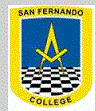 Departamento de Ingles Guía # 5. Corrección Unidad 13 y  Guía Unidad 14                                                                                                                               + Leer la la frase motivacional y traducirla en tu cuaderno.Escribirlo en Inglés y luego en español. 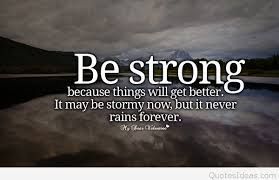 Corrección de Guía # 4 For Real BPages 82 and 83 in your For Real B 1ª- Aqui los alumnos deben haber escrito 6 actividades al aire libre en Inglés. Será revisado en clases.2- 1.California	2. California	3, Arizona	4, Wyoming      3- 5 animals: bears, wolves, bison, elk, horses River: Colorado RiverLake: Yellowstone lakeA rock for climbing: El CapitanA waterfall: Yosemite National ParkA good place to look at the stars: Death Valley National Park           4-Page 86 activities 1+ 2 in your For Real B. Next to   2.  opposite    3. On the corner   4. Behind5. in front of  6. Between2.      1. Take the first right  and then go straight on.      2. Take the first turning on your right   /   left.      3. Take the first on the left.      4.  Go down Main Street and take the second on your right.   Page 87 activities 1 y 2 in your For Real B.1. Estas respuestas varían de acuerdo a los hábitos alimenticios que tienen en sus hogares. Será revisado en clases.GUÍA # 5.UNIDAD 14 .PAST SIMPLEAntes de iniciar estas actividades, les sugiero ver video de su profesora sobre el pasado simple, como también ver video de los verbos  regulares e irregulares anteriormente mencionado más arriba.+ Para aprender hablar en Inglés, es obligatorio aprenderse los verbos. Memorizarlos y recordarlos significativamente, por ejemplo:  escribir sobre tus recuerdos, eventos importantes en el pasado en un cuaderno , leer en inglés sobre personajes importantes de la historia, del cine , de la música o simplemente del mundo.  Este año, nos corresponde aprender los verbos regulares e irregulares . El listado de los verbos irregulares se ubican en la penúltima página de tu libro. Nos enfocaremos en la 1era y 2da columna solamente y obviamente su significado en español.Agregar la traducción al español de los verbos irregulares en tu Libro For Real B. Traducir el Verbo “Be” hasta el verbo “learn”.Por ejemplo:Do page 63 . Activities 1-2-4. (Desarrollar actividades 1-2-4 en página 63)Activity 1: Escribir el pasado simple del verbo entregadoActivity 2: Encerrar la alternativa correcta.Activity 4: Unir los verbos con sus formas en pasado simple.Do page 140 WORKBOOK. (Desarrollar página 140 en el workbook.)Para obtener el vocabulario de tecnología y de los sentimientos , es necesario ver el Wordlist Página 139.Do page 141.Workbook.( Desarrollar página 141 en el workbook. Activities 1ª-2-3-)Pasado Simple :Es un tiempo verbal que se utiliza para describir acciones que han sucedido en un tiempo pasado y que ya han finalizado. Para poder hablar en el pasado es necesario entender que en Inglés existen 2 tipos de verbos: Estos son:   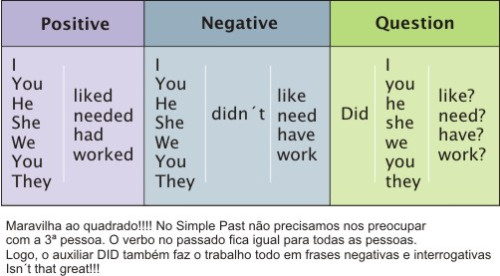 NombreNombreCurso 6to básico A-B-C             ContenidosHabilidadesObjetivos de AprendizajeObjetivos de AprendizajeGRAMMAR:, pasado simple: verbos regulares e irregularesVocabulary:  actividades al aire libre, preposiciones de lugar, dando direcciones, alimentación, lugares geográficos.Recordar-identificar- Comprender- escribir- Leer y demostrar comprensión de estructuras gramaticales que contengan palabras de uso frecuente. - Escribir para describir acciones cotidianas.- Leer y demostrar comprensión de estructuras gramaticales que contengan palabras de uso frecuente. - Escribir para describir acciones cotidianas.Remember: Estimado estudiante :Recuerda que cada año dejamos las últimas unidades del libro para ser trabajadas durante el año siguiente.Las actividades deben ser escritas en tu Libro For Real B.Todas las actividades de ésta guía están en el Libro For Real B, si no tienes el libro, puedes pedirle a algún compañero que te envíe fotos de las páginas a trabajar.Puedes complementar la información en google o ver videos escribiendo:Verbos regulares e irregulares en Inglés / Alejo LoperaPasado Simple en Inglés / Alejo LoperaCómo usar DID en Inglés / Alejo Loperahttps://www.colanguage.com/es/pasado-simple-en-ingles-past-simplepara reforzar la estructura gramatical.Si tienes dudas o quieres enviar algunos ítems de desarrollo ,puedes escribir al correo de tu profesora de inglés: 6to Básico A-B-C+ Antes de empezar a trabajar , revisemos las respuestas de algunos ejercicios de la guía Número 4.Highest temperaturaDeath Valley National ParkTallest tresYosemite National ParkHot springsYellowstone National ParkHighest waterfallYosemite national ParkDarkest skiesDeath Valley National ParkFantastic viewsGrand Canyon FruitVegetablesMeatDrinkstomatotomatoChickenOrange juiceApplePeasFishMilkBananaGreen beansHamburgerCoffeePineapplePotatoesPearAuberginestrawberriesPepperavocadoLettuceavocadooniongarlicBASE FORM          ( Forma base)PAST SIMPLE(Pasado simple)PAST PARTICIPLE(Participio)SPANISH(español)BEWAS-WEREBEENSER O ESTARBeatbeatbeatenBatir / ganarBecomebecamebecomeLlegar a ser / convertirse en